НОД в подготовительной группе.Тема: «Животные наши помощники». Интеграция образовательных областей: «Коммуникация», «Художественное творчество»(рисование), «Познание ( ФЦКМ)», «Социализация», «Художественная литература»,Виды детской деятельности: игровая, продуктивная, коммуникативная, познавательно – исследовательская.Задачи ОО «Познание»: продолжать знакомить детей с домашними животными и их детенышами, устанавливать взаимосвязь жизни животных от жизни человека; познакомить с трудом животных; с названиями жилищ домашних животных;Задачи ОО «Коммуникация»: расширять и закреплять словарь по теме, упражнять в подборе определений, формировать умения разгадывать загадки, знакомить с разными способами образования слов (коровник, конюшня, свинарник); Задачи ОО Социализации: закреплять умения выполнять правила игры, прививать любовь к домашним животным; воспитывать заботливое отношение к животным; развивать воображение, память.Задачи ОО «Художественное творчество» (рисование): учить рисовать корову, продолжать развивать умение продумывать композиционное построение изображения;Задачи ОО «Художественная литература»: способствовать формирования эмоционального отношения к литературным произведениям; упражнять в умении отгадывать загадки;Задачи ОО «Музыка»: продолжать учить слушать музыкальные произведения, вступая в такт музыки.Словарная работа: Котенок, щенок, жеребенок, поросенок, козленок; конура, свинарник, конюшня, коровник., крольчатник, овчарня.Материалы и оборудование: альбомный лист, фломастеры, карандаши, конверты с пазлами животных, изображение животных и их жилищ, игрушки домашних животных – 4 – 7 штук, пазлы  дом. животных.Предварительная работа: Рассматривание иллюстраций «Домашние животные»,чтение художественной литературы, дидактические игры.Ход занятия:Оргмомент. Актуализация.  Ребята, давайте посмотрим в окно. Какое там солнышко? Какое настроение возникает у вас, глядя на яркое солнце? (ответы детей). Да, у меня тоже радостное, отличное настроение, потому что мы с вами можем сегодня много-много всего интересного узнать. А о чём мы будем говорить, вы можете отгадать сами.Загадывание загадки:              Они бывают дикими, живут в лесу дремучем,                                                                     Домашними бывают и помогают людям.              - Кто они такие?                        Дети: Животные.Воспитатель: Ну, конечно вы правы, мы с вами поговорим о домашних животных.Отгадывание загадок о домашних животных.Выгнул спину он дугой, Замяукал. Кто такой? Потянулся сладко —  Вот и вся зарядка. (Кот)Заворчал живой замок, Лег у двери поперек.Две медали на груди.Лучше в дом не заходи! /Собака/Кто имеет пятачок, Не зажатый в кулачок? На ногах его копытца. Ест и пьет он из корытца. (Поросенок)   Ест траву, жуёт, молчит… А потом полдня мычит: - Мне погладите бока – Дам парного молока!    (Корова)Не спеша шагает с речки, В шубе ей тепло, как в печке. Подойдет она к избе И зовет меня: «Бе-бе»! (Овца) Не мой бы труд,  Не мой бы бег,Ты плохо жил бы,  Человек.Но в век машины и мотора,Боюсь,  В отставке буду скоро. (Конь)Быстрый прыжок, Теплый пушок, Красный глазок. Вот угадай-ка, Чей пух на фуфайки,  На шапки, перчатки Идет вам, ребятки?   (Кролик) Ознакомление с трудом животных.Ребята, не только люди работают, но и каждое животное выполняет свой труд.Какой труд выполняет собака?             (охраняет дом)Какой труд выполняет корова?             (кормит человека)Какй труд выполняет лошадь?             (пашет огород)Какой труд выполняет кошка?               ( ловит мышей)Какой труд выполняет кролик?              (дает пух)                                                                      Какой труд выполняет овца?                (Дает шерсть)Игра «Назови детёнышей».Посмотрите внимательно на картинки и назовите детёнышей».Корова - ….Кошка - ….Собака - ….Крольчиха - …Овца - ….Лошадь - … Пальчиковая гимнастика «Домашние животные»Довольна корова своими  телятами,Овечка довольна своими   ягнятами,Кошка довольна своими котятами,Кем же довольна свинья?  Поросятами!Довольна коза своими  козлятами, А я довольна своими ребятами!Показывают поочередно пальцы сначала на одной, затем на другой руке, начиная с больших.Игра «Чего не стало?».Воспитатель выкладывает перед  ребенком игрушки домашних животных – 4 – 7 штук. Затем просит ребенка запомнить все предметы и отвернуться, а сам в это время убирает один  любой предмет. Ребенку предлагается посмотреть внимательно и назвать, чего не стало. Обязательно нужно обращать внимание на окончания в словах.Игра «Где живет домашнее животное»Собака живёт в будке.  Кошка живёт в доме.  Корова живёт в коровнике.  Свинья живёт в свинарнике.  Лошадь живёт в конюшне.  Коза – в хлевуОвца живет в – в овчарне.                                     Петух и курица живут в курятнике.                                               Беседа о домашних животных.Вы знаете о том, что домашние животные не всегда были домашними? (ответы детей). Давайте отправимся с вами в прошлое и узнаем, как это происходило. Для того, чтобы попасть в прошлое, нам надо пройти по мосту времени (дети проходят по скамейке и свободно располагаются на ковре).Давным-давно жили на Земле Человек и много разных животных, и были эти животные дикими. Были животные, которые боялись Человека, а были и такие, которых боялся Человек (просмотр слайдов презентации). Как вы думаете, какое животное Человек приручил первым? Правильно, первым домашним животным стала собака. А зачем она была нужна Человеку? Да, верно, она была полезна на охоте, охраняла жилье, а когда домашними стали козы, овцы, коровы - собака помогала Человеку пасти, охранять их. Со временем Человек приручил и других животных. У всех домашних животных остались в дикой природе братья и сестры, давайте расскажем каких из них вы знаете?где живут домашние животные?Для одних животных домом остался лес, степь, пустыня - дикая природа, а для других - жилье рядом с домом человека. Жилье любого животного - и домашнего, и дикого носит свое название.Вспомним, как называется жилище некоторых животных?Игра «Собери животное»Составление изображений животных из разрезных картинок (индивидуально, в конвертах) . Дети располагаются на полу. Педагог предлагает взять конверты и сложить картинку.  - Кто у тебя получился? Какое животное? Где живёт?- Давайте вспомним, как могут выглядеть животные.У всех животных есть основные части - какие? (ответы детей: голова, туловище, лапы, хвост). Для защиты себя, своих детенышей, для того чтобы добывать себе пищу, у некоторых из них есть рога, копыта, острые зубы, когти. А также для животного очень важно, чем покрыто их тело. Почему? (ответы детей). Чтобы не замерзнуть, когда холодно, а в жару не перегреться. чем питаются животные в холодное и теплое время годаФизкультурная минутка «Коровушка»Я коровушку свою             (показывают голову коровы с рогами)                                                  Ранним утром подою.                                                                                                                                             Я поглажу ей бока:                                                                                                                                  Дай детишкам молока.               (Выполняются движения по тексту стихотворения).Что можно приготовить из молока? (Ответы детей).Из молока можно приготовить много вкусных и полезных продуктов. Как их можно назвать, одним словом? Верно, это молочные продукты, так как изготовлены из молока. Где их можно взять, купить? Назовите их!Слушание песни «О домашних животных»  (дети подпевают и танцуют)Просмотр презентации  (Педагог называет домашнее животное, а дети - дикого предка. Собака - волк, кролик - заяц, свинья - кабан, корова - тур, кошка - рысь и т. д.)Практическая часть.Педагог: ребята к нам в гости пришла корова и плачет. У нее горе, нет у нее подружек, просит вас помочь ей. Вы поможете ей в беде? Нарисуете коров – подружек.Начнем рисовать с туловища. Оно похоже на овал. 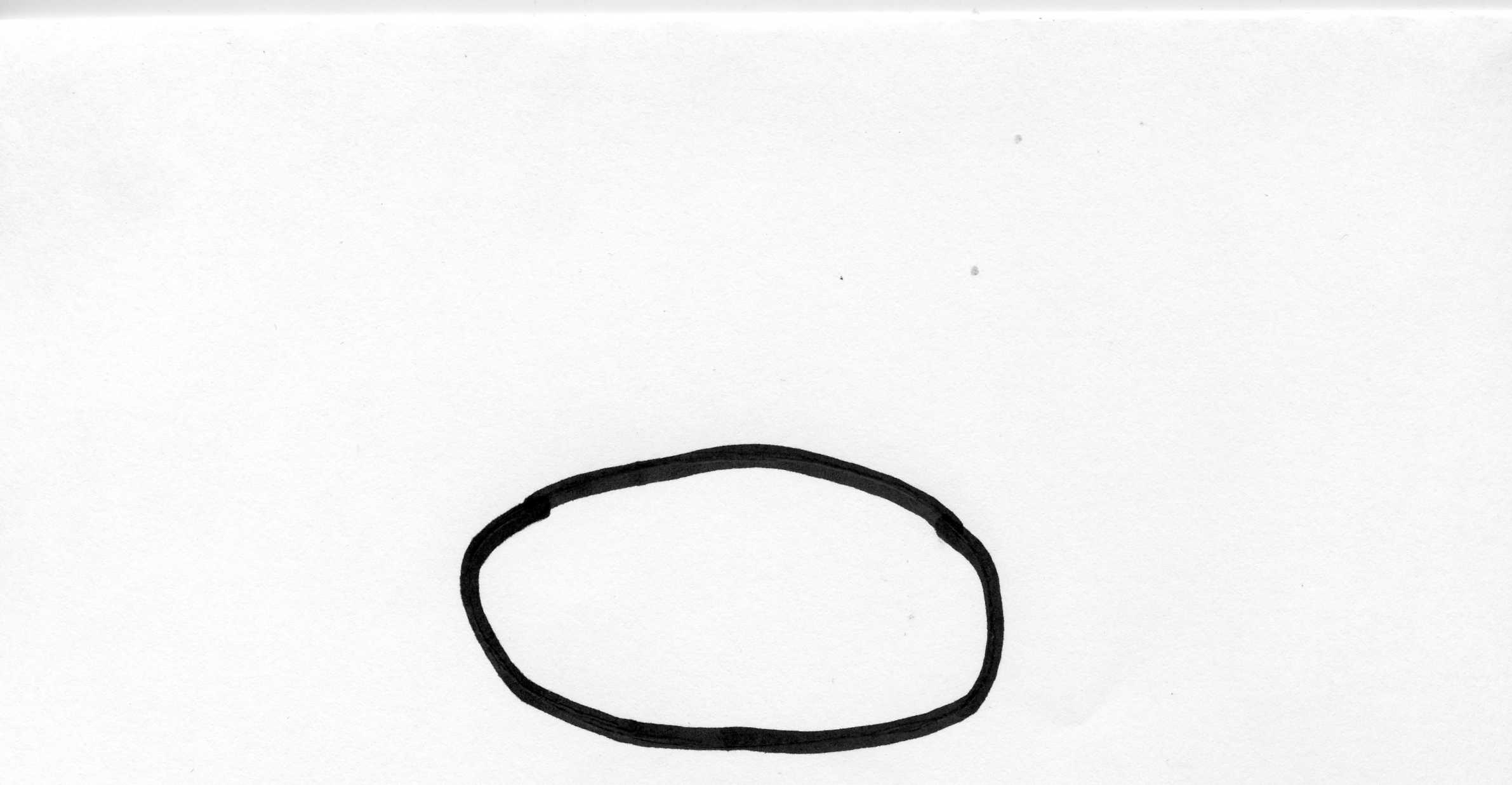 Потом рисуем круглую голову.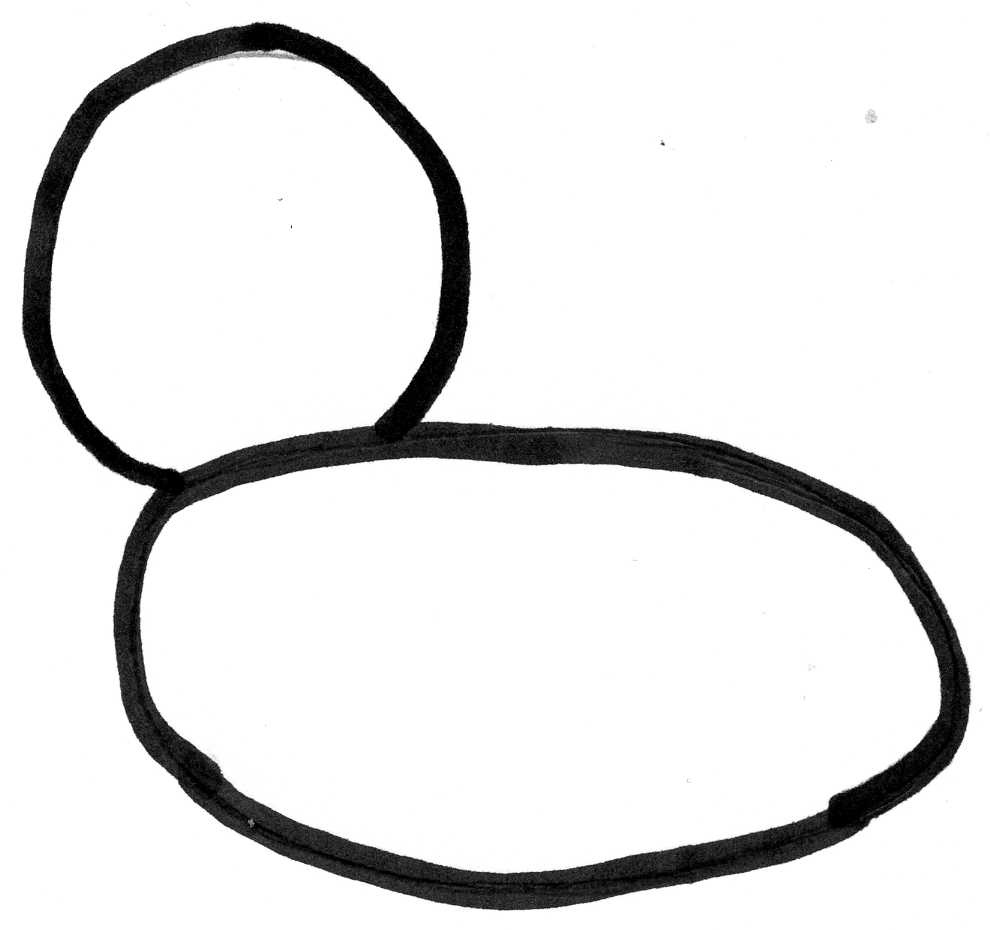  На голове овальную мордочку. 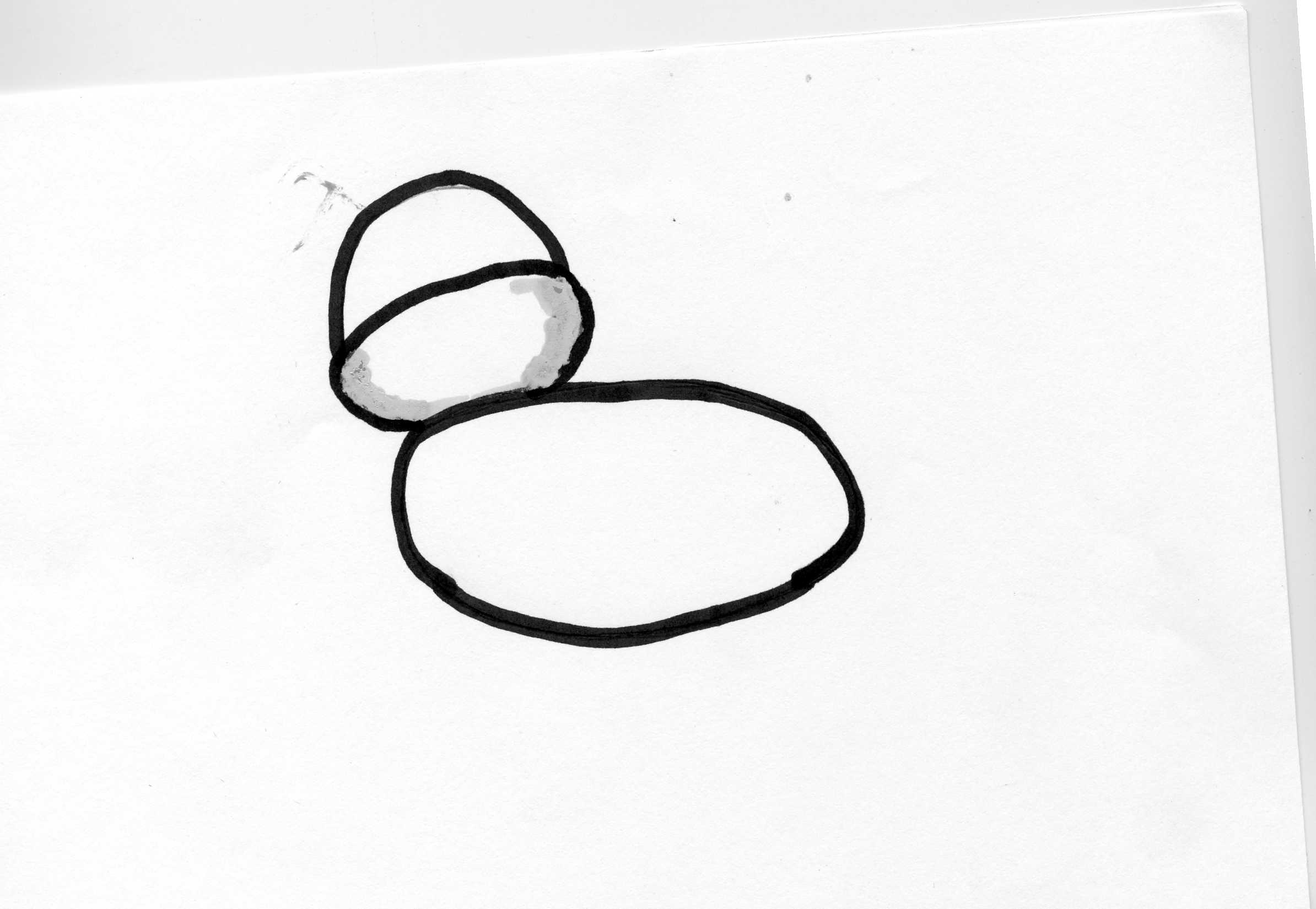 а мордочке носик и ротик. 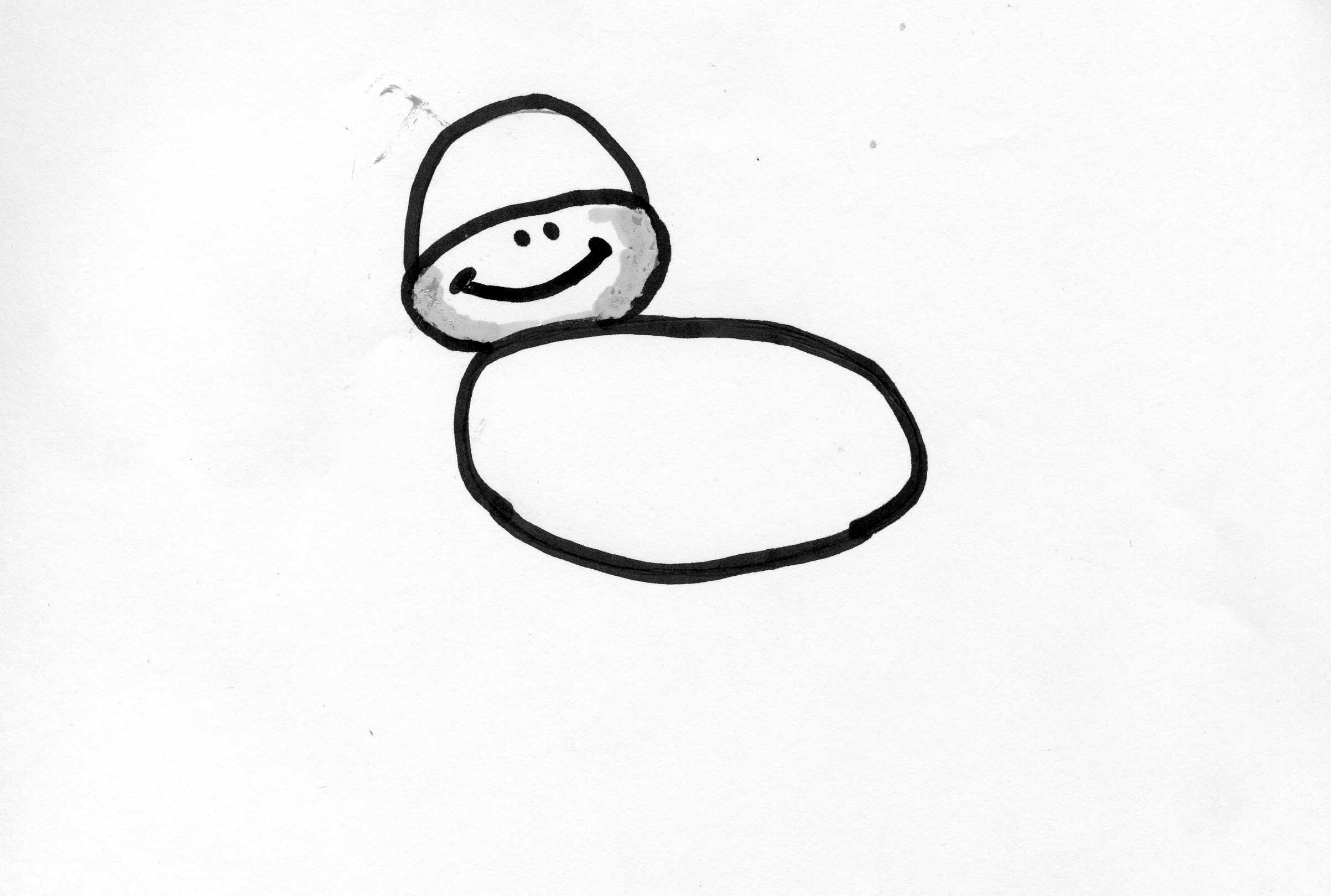 На голове есть еще уши и рога.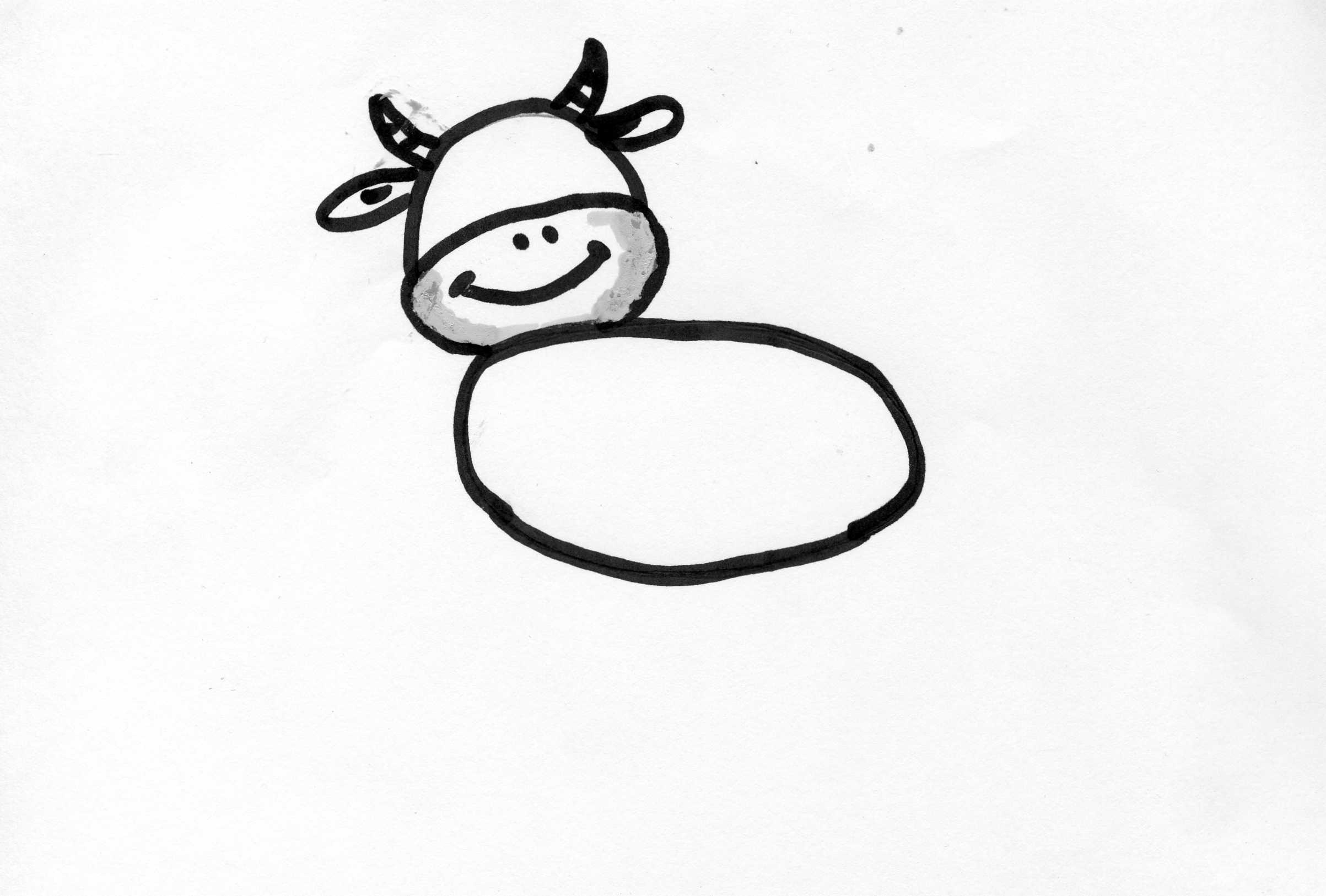 Чтобы наша корова увидела травку, ей нужны глаза.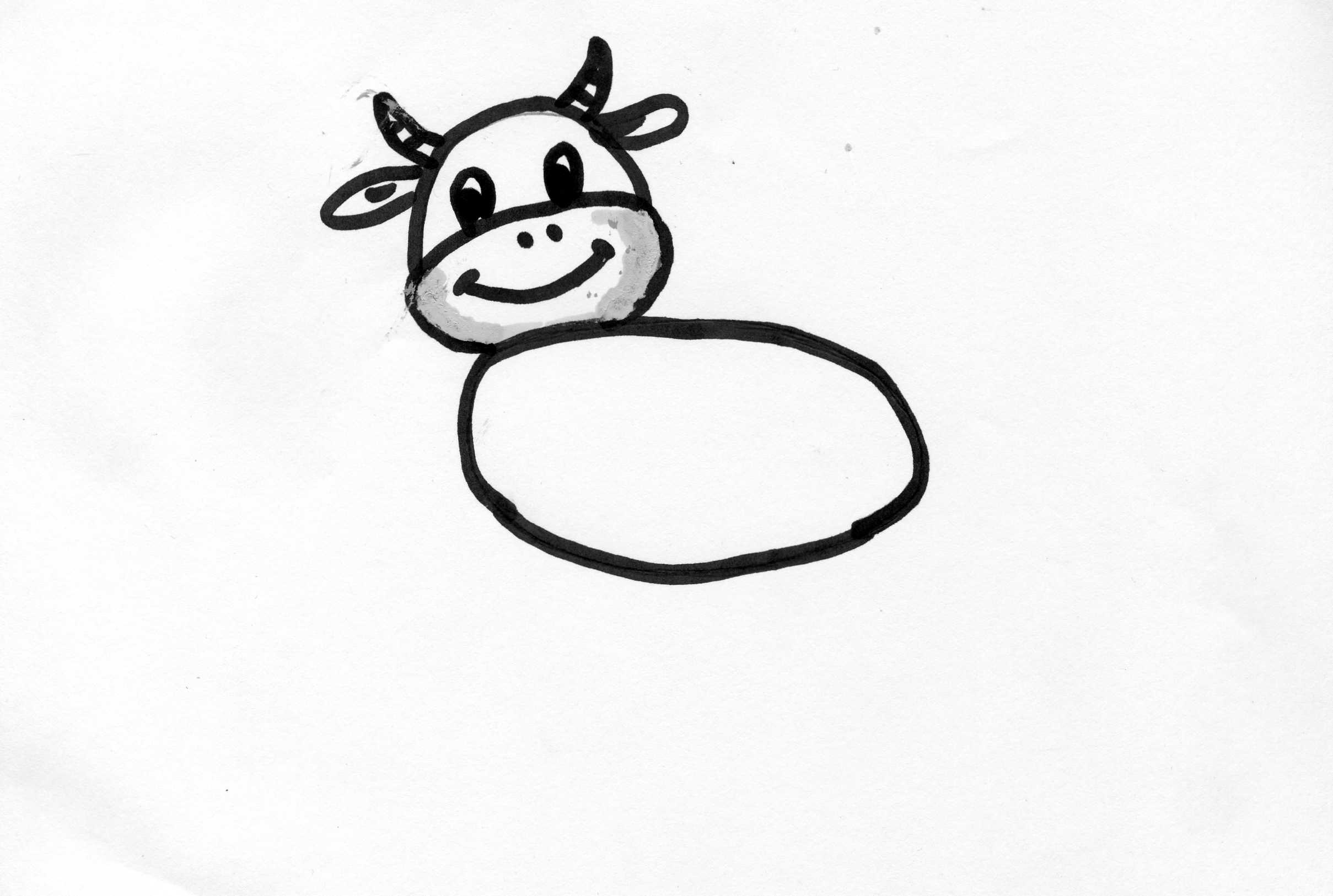 Теперь нашей корове нужно нарисовать ноги – на концах которых копыта. 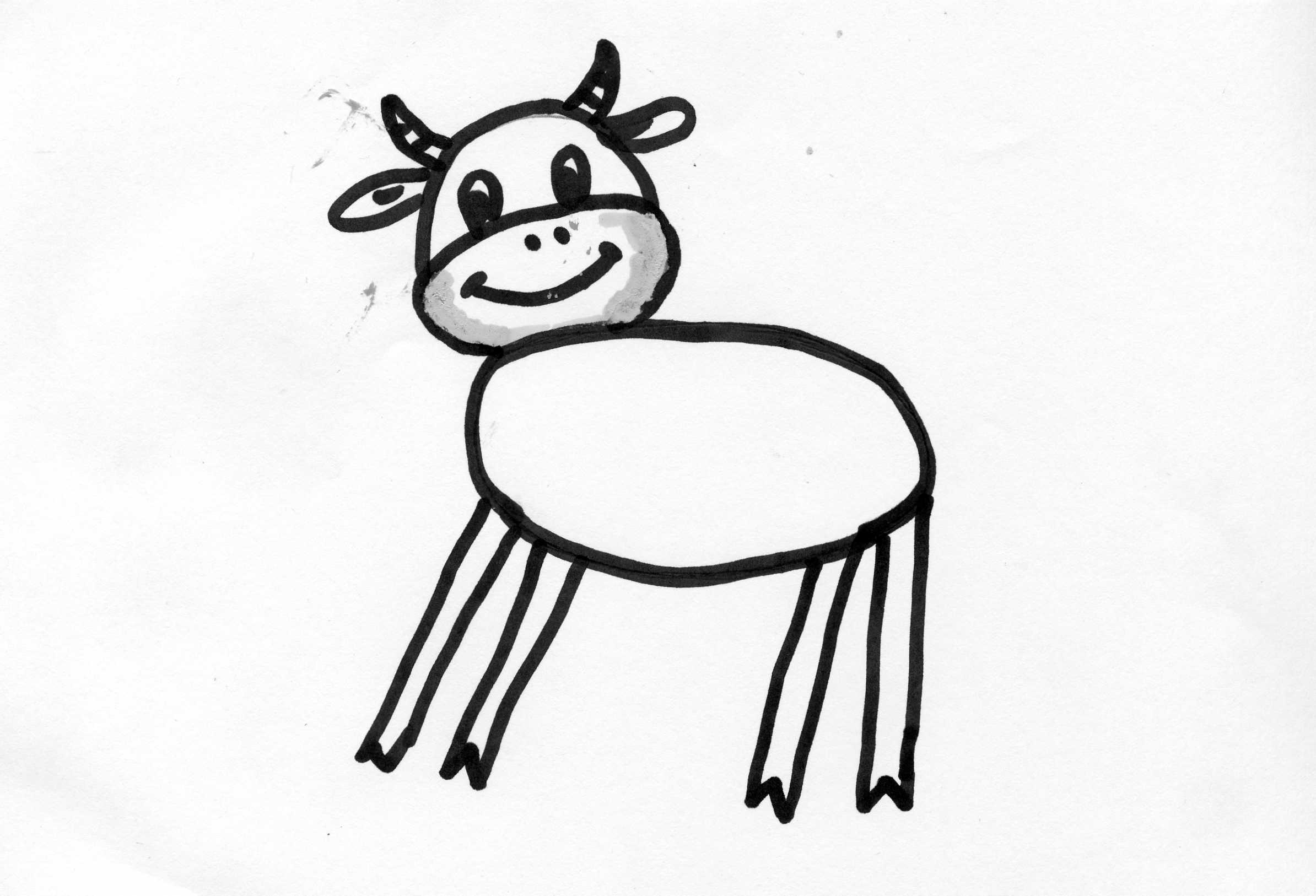 Теперь нужен хвост, что бы наша корова отгоняла мух.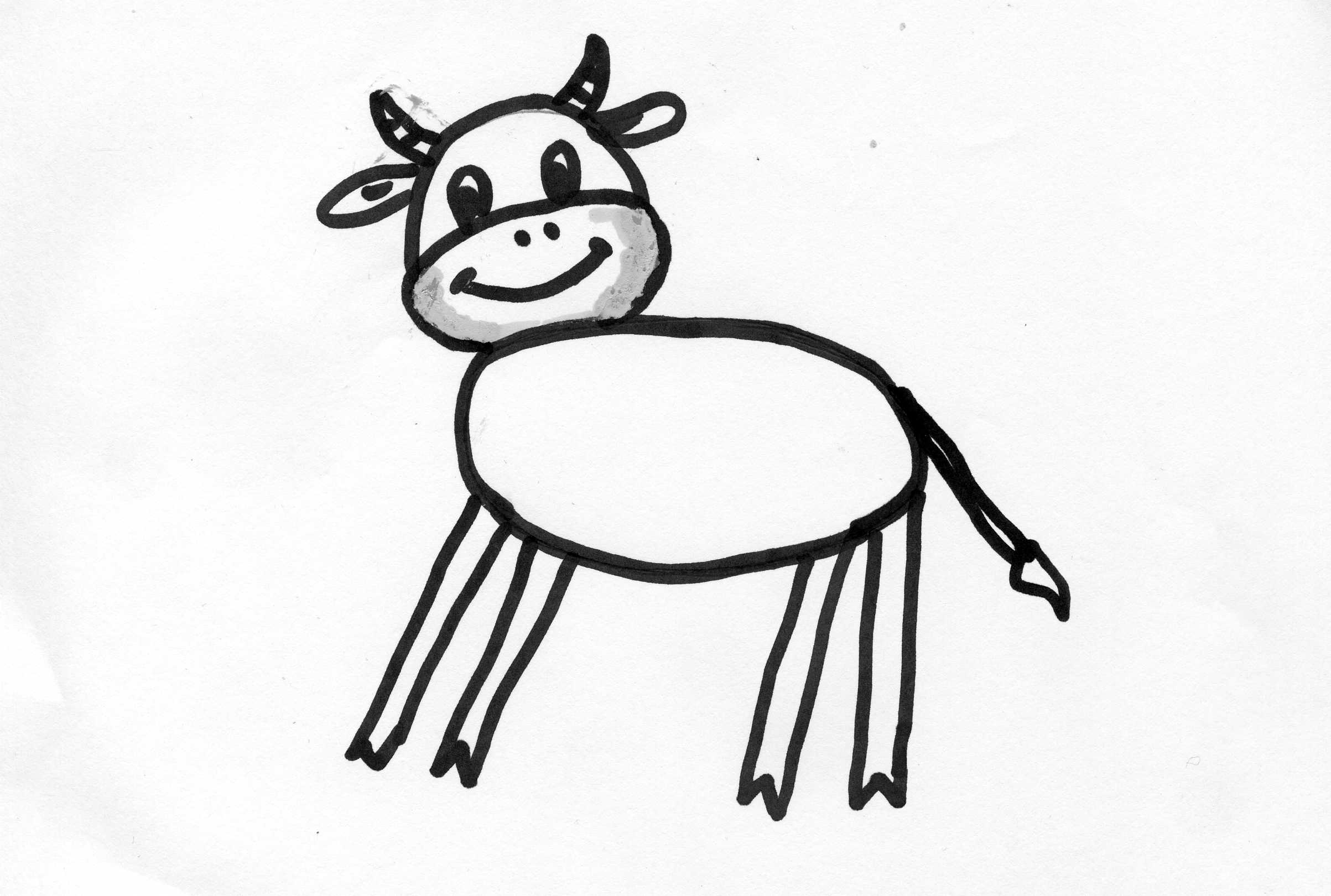 Для того чтобы корова давала молоко, ей нужно вымя. Вот какая красивая корова у нас получилась!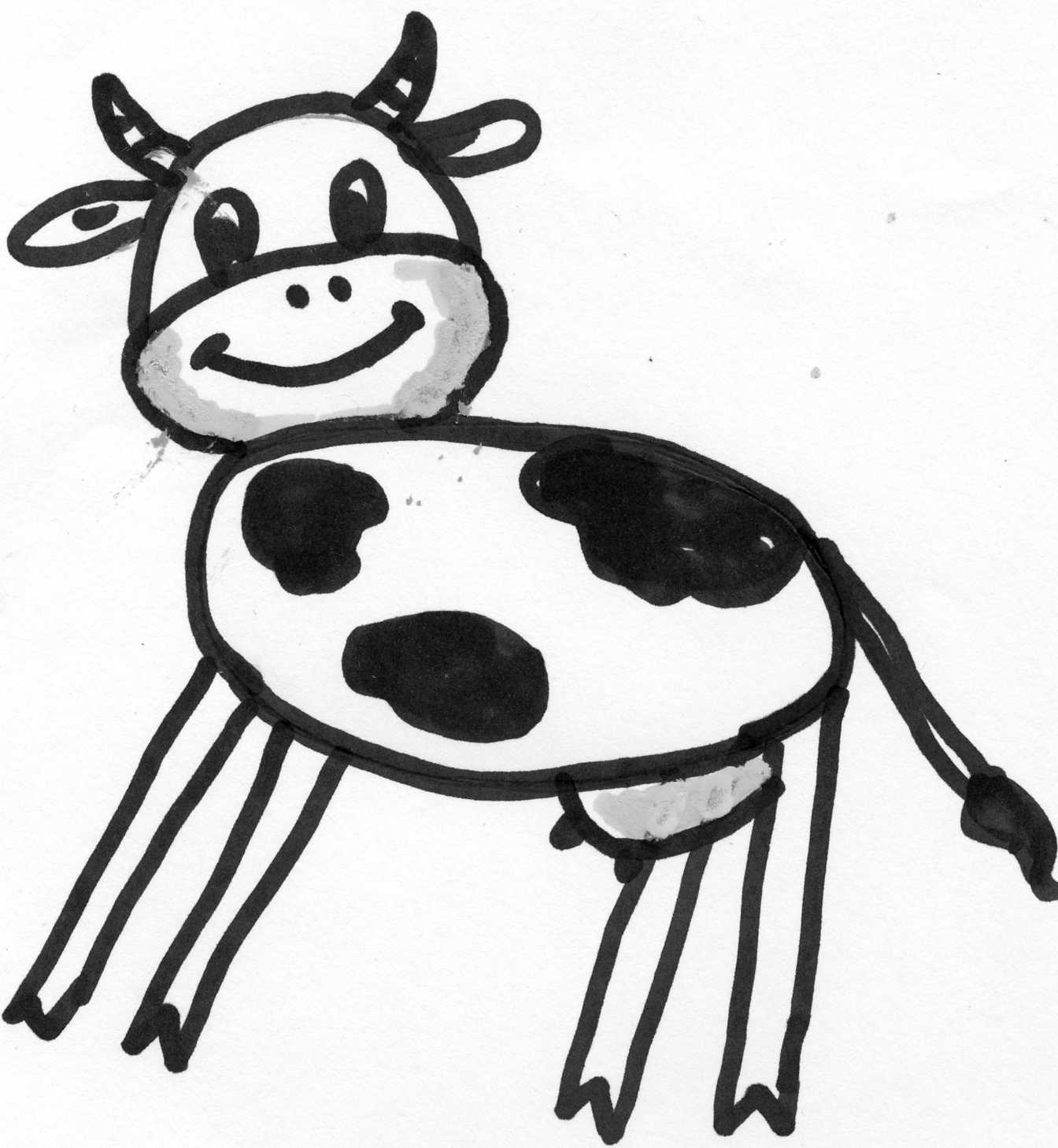 Корова пасется на широком, зеленом  лугу. Сверху на нее светит теплое солнышко. Где то в вдалеке, в деревне, ее ждет добрая хозяйка.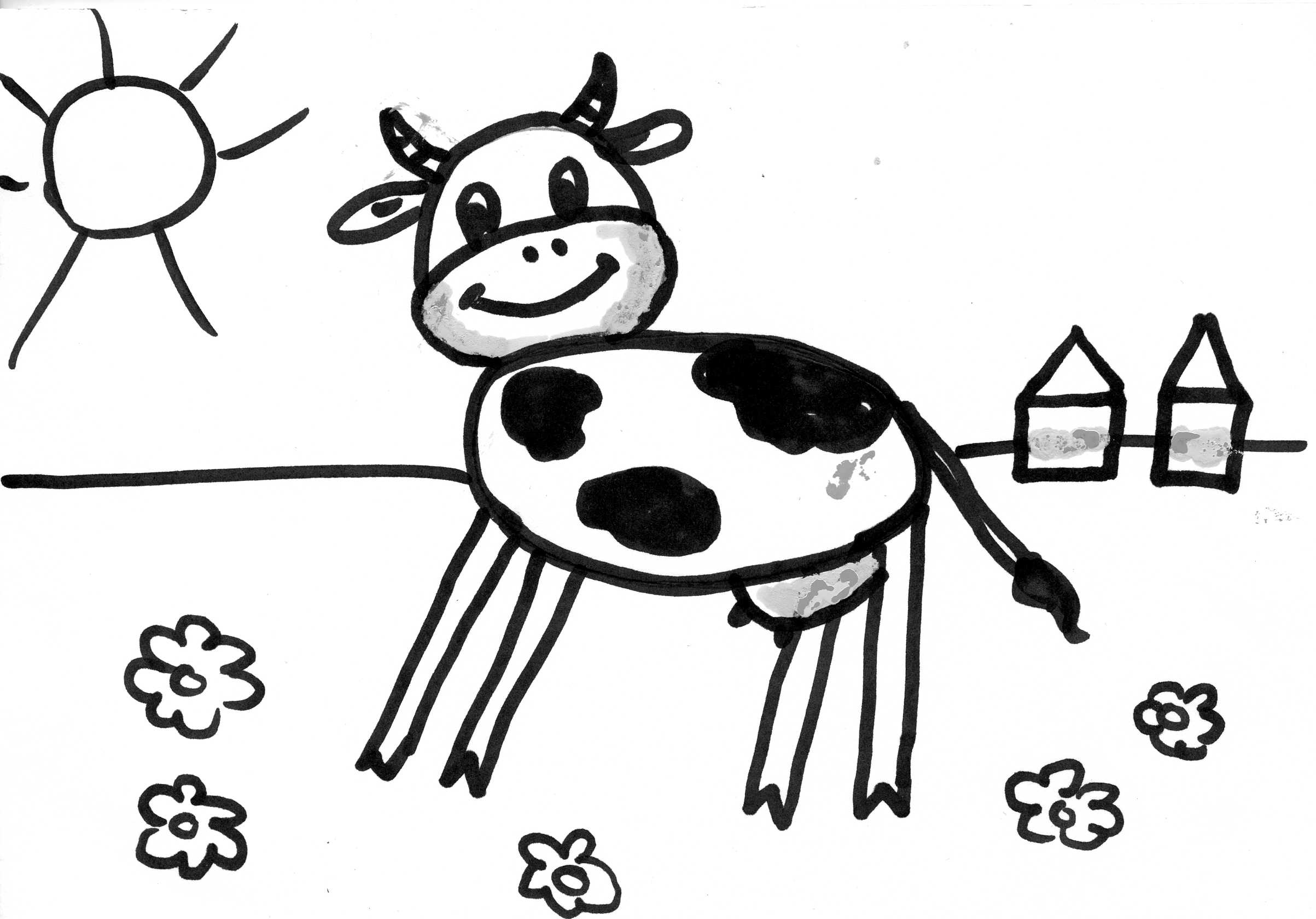 Заключительная часть:Педагог: Теперь наши коровы все соберутся в стадо. Педагог просит ребенка дать имя своей корове, рассказать какой у нее характер.Подведение итогов. Рефлексия.Ребята, что  вы узнали нового?Каких домашних животных мы вспомнили?Где живут домашние животные?Какой труд они выполняют?Как вы думаете, можно ли сказать, что «животные – это наши помощники»? Почему?Вам понравилось наше занятие? Что нового вы узнали?     Кто работал лучше всех?Дополнительный материал:Рассказывание сказки «Как животные счастье искали»:Педагог предлагает детям следующую игровую ситуацию.«Однажды домашние животные задумались: «Что это мы все с Человеком и с Человеком! Ни погулять, когда и сколько тебе хочется, ни поесть то, что тебе хочется. Хотим быть свободными, дикими и жить в зимнем лесу!». «Там так красиво!», - вздохнула лошадь. Сказано - сделано. Вот отправились в лес корова, лошадь, свинья и кошка.А в это же самое время в лесу встретились дикие животные. Они очень завидовали домашним животным. «Им-то хорошо! Не надо бегать искать себе корм, все хозяин дает», - говорили волки. «Счастливые! Не надо прятаться, всего бояться, мерзнуть», - вздыхал зайчишка. «А давайте пойдем к человеку и скажем ему, что тоже хотим быть домашними животными», - предложила хитрая лиса. Звери так расшумелись, что не заметили, как разбудили медведя. «Чего шумите? Спать не даете! Или весна наступила?»- заревел медведь. Осторожная белка ответила медведю с высокой сосны: «Да вот, хотим домашними животным стать, пойти к человеку жить. Пусть нас кормит, поит, ухаживает за нами, держит нас в тепле». «Это вы хорошо придумали! Я тоже с вами пойду, все равно теперь не скоро засну», - ответил медведь. Пошли дикие животные к дому человека. Поменялись животные местами.Так прошел день, другой, а потом они встретились. Где ? На дороге. Идут и те и другие к себе восвояси грустные. Начали звери рассказывать, как им жилось. Давайте представим, что же рассказывали животные о своем житье-бытье.Чтение стихотворения «Домашние животные»:      Домашних животных я очень люблю:Кормлю, берегу и ласкаю,Собаку и кошку, козу и свиньюДрузьями своими считаю.Корова, коза молоко нам дают,Нет шерсти овечьей пышней,Нам кошка - мурлыка подарит уютИ всех переловит мышей.Помощники наши – корова, баран           И конь вороной темногривый –Живут с нами рядом, привязаны к нам,Доверчивы, миролюбивы.